27 СЕНТЯБРЯ Информационный бюллетеньиндивидуальной тренировки по спортивному ориентированиюВремя старта с 11-00 интервальный по стартовым протоколам. Интервал не менее 1 минуты между стартующими по одной дистанции. Отметка компостерная.  В обеспечении профилактики коронавируса настоятельнорекомендуется следить за рекомендациями, публикуемые на сайте правительстваВолгоградской области: https://www.volgograd.ru/operativnyj-shtab/Процедура оказания содействия в организации индивидуальных тренировок:1. Спортсмену необходимо оставить заявку по ссылке http://op.o-sport.ruТренировочный взнос оплачивается на месте. В стоимость входит: печать картографического материала, планирование и постановка дистанции на местности, канцелярские расходы.2.  Обязанности по соблюдению социальной дистанции и других профилактическихмер возлагаются на спортсменов и их представителей. Со всеми рекомендациями и ограничительными мерами, действующими на территории Волгоградской области можно ознакомиться на сайте: https://www.volgograd.ru/operativnyj-shtab/3 . Для посещения тренировки необходимо оформить заявку  25.09.2020г., до 24.00 местного времени  на сайте: http://op.o-sport.ruЗАЯВОЧНЫЙ ВЗНОС Семьи участвующие в количестве из 3- х человек и более предоставляется скидка в размере 30%ТЕХНИЧЕСКАЯ ИНФОРМАЦИЯ                                                                   МЕСТНОСТЬ И КАРТЫРайон соревнований: северная окраина г. Волгограда, район п. Заречный.Границы: север – проселочная дорога; юг – р. Орловка; запад – глубокий овраг; восток – гаражи,           п. Замечетинский; юго – восток – железная дорога.Местность: Типичный пример водно-эрозионного рельефа. Район представлен балками и оврагами с крутыми склонами, перепад высот до 30 метров. Растительный 	покров неравномерен, примерно 50 % площади карты, преимущественно лиственный, зачастую труднопроходим, много валежника. Сеть дорог, троп развита средне, сезонные следы перемещения животных. Много противопожарных пропашек. Грунт твердый.Опасные места: крутые склоны оврагов, обрывы, свалки бытового мусора, мототрасса (При пересечении спортсмены должны проявить бдительность и осторожность!)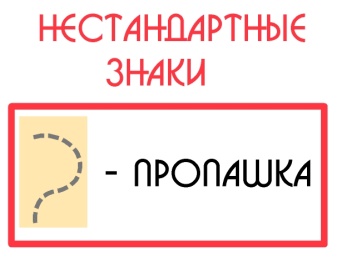 Спорткарта: Масштаб карты – 1:7500, высота сечения рельефа 5 метра. Корректировка карты произведена в сентябре 2020 г. Исполнена в знаках ISOM 2017.Примеры карты: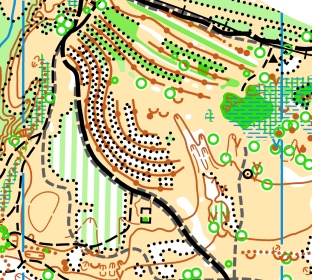 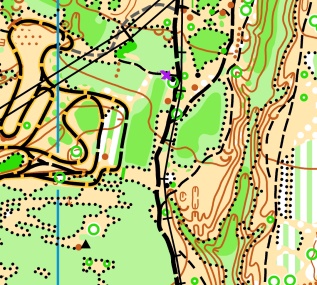 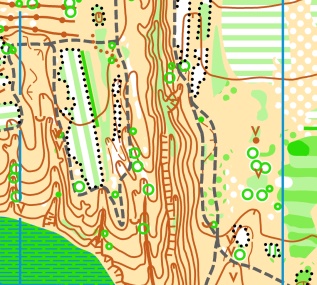 ПАРАМЕТРЫ ДИСТАНЦИЙДети до 18 лет включительно , студенты очного обучения (при наличии подтверждающего документа )  Взрослые старше 18 лет  Пенсионеры при наличии удостоверения Участники старше 70 лет 50 рублей 100 рублей 50 рублей Бесплатно ГруппаДлинаКол – во КПНабор высотыМЖ А6.5 км18 кп 200 метровМЖ В5.4 км14 кп170 метровМЖ С4.2 км12 кп125 метровМЖ D1.7 км7 кп25 метровМЖ Е1.2 км5 кп15 метров